 № 09/01-22 от “20” октября 2017 г. СВЕДЕНИЯоб источниках и о датах официального опубликования (обнародования)   решения Совета сельского поселения Туканский сельсовет муниципального района Белорецкий район Республики Башкортостан «О внесении изменений и дополнений в Устав сельского поселения Туканский сельсовет муниципального района Белорецкий район Республики  Башкортостан», утвержденного решением Совета сельского поселения Туканский сельсовет муниципального района Белорецкий район Республики  Башкортостан № 53 от 30 августа 2017 года Решение Совета сельского поселения Туканский сельсовет муниципального района Белорецкий район Республики  Башкортостан «О внесении изменений и дополнений в Устав сельского поселения Туканский сельсовет муниципального района Белорецкий район Республики Башкортостан  от 30 августа  2017 года № 53, обнародовано 19 октября 2017 года  в здании Администрации сельского поселения Туканский сельсовет муниципального района Белорецкий район Республики Башкортостан путем размещения на информационном стенде по адресу: 453550, Республика Башкортостан, Белорецкий район, с. Тукан, ул.Матросова, 14 и  на официальном сайте сельского поселения Туканский сельсовет муниципального района Белорецкий район Республики Башкортостан  http://toucan-sp.ru//  Глава сельского поселения                                          А.Ф. СамигуллинаБАШҠОРТОСТАН РЕСПУБЛИКАЋЫБЕЛОРЕТ РАЙОНЫмуниципаль районЫНЫңТУКАН АУЫЛ СОВЕТЫАУЫЛ БИЛәМәһЕСОВЕТЫ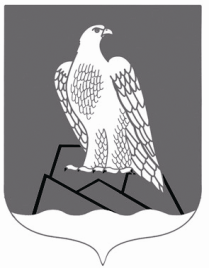 СОВЕТСЕЛЬСКОГО ПОСЕЛЕНИЯТуканский СЕЛЬСОВЕТ Муниципального района Белорецкий район РЕСПУБЛИКИ БАШКОРТОСТАН